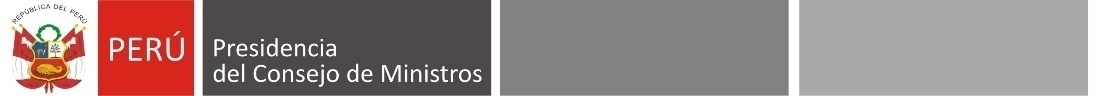 "Decenio de la Igualdad de Oportunidades para Mujeres y Hombres"
"Año de la unidad, la paz y el desarrollo"NOTIFICACIÓN DE ADJUDICACIÓNPerúProyecto: Mejoramiento y Ampliación de los Servicios de CTI para fortalecer el Sistema Nacional de Ciencia, Tecnología e InnovaciónConsultoría Individual: Apoyo en soporte funcional y técnico para los directorios y plataformas deCTIContrato de Préstamo BIRF N° 9334-PEPE-PROCIENCIA-373219-CS-INDVLa presente comunicación tiene como objeto hacer de conocimiento los resultados de la evaluación de las expresiones de interés para el proceso de selección de dos profesionales para la Consultoría Individual “Apoyo en soporte funcional y técnico para los directorios y plataformas de CTI”, quedando adjudicado de la siguiente manera: Saul Andrés Sánchez GutiérrezJavier Gutiérrez CarriónAgradecemos a los profesionales que remitieron su expresión de interés y su participación en la presente convocatoria.Proyecto: Mejoramiento y Ampliación de los Servicios de CTI para fortalecer el Sistema Nacional de Ciencia, Tecnología e InnovaciónLima, Perúhttp://www.prociencia.gob.pe/expresiones-de-interes 